L’heureIndique l’heure qu’il est sous chaque horloge  Il est … heures		    Il est … heures		Il est … heures    et … minutes		     et … minutes	 	 et … minutes	   Il est …h…		             Il est …h…			   Il est …h…Dessine les aiguilles pour que les horloges indiquent l’heure donnée. 2h16			       8h29			5h42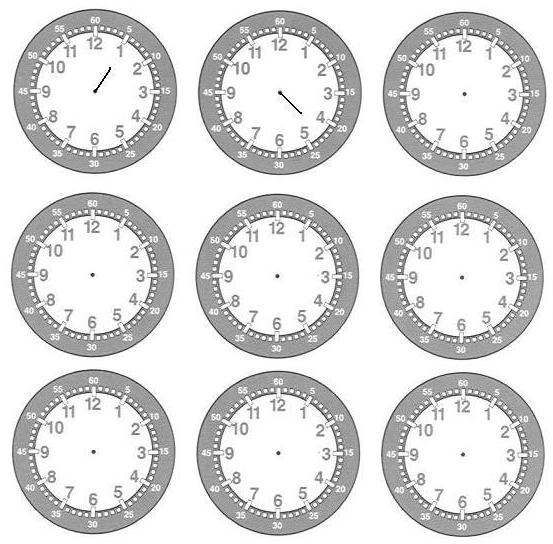 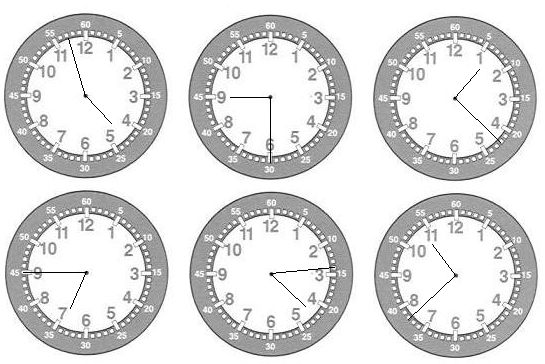 